Atomic structure WorksheetLibreTexts page: 6: Atomic Structure(https://chem.libretexts.org/link?214683)Please don’t edit, rearrange or delete anything that is already in this document. Just add your answers inside the boxes.You can use shortcuts for superscripts and subscripts when needed: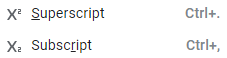 What speed does light travel at?What is the frequency of green light at 545 nm?KUAR radio station’s broadcasting frequency is 89.1 MHz. Calculate the wavelength. What is the wavelength of the musical note A which has a frequency of 440 hz when it is propagated through air in which the velocity of sound is 343 m s–1?Group Name: